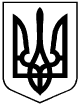 УКРАЇНАМІСЦЕВЕ САМОВРЯДУВАННЯВЕРХНЬОДНІПРОВСЬКА МІСЬКА РАДАВЕРХНЬОДНІПРОВСЬКОГО РАЙОНУДНІПРОПЕТРОВСЬКОЇ ОБЛАСТІВосьме  скликанняВісімнадцята сесіяР І Ш Е Н Н Я«Про надання в оренду нерухомого майна - приміщення по пл. Олександра Поля,3 м.Верхньодніпровська ВЕРХНЬОДНІПРОВСЬКОМУ РАЙОННОМУ ОБ’ЄДНАННЮ ВСЕУКРАЇНСЬКОГО ТОВАРИСТВА «ПРОСВІТА» ІМЕНІ ТАРАСА ШЕВЧЕНКА»Розглянувши звернення ВЕРХНЬОДНІПРОВСЬКОГО РАЙОННОГО ОБ’ЄДНАННЯ ВСЕУКРАЇНСЬКОГО ТОВАРИСТВА «ПРОСВІТА» ІМЕНІ ТАРАСА ШЕВЧЕНКА від 21.10.2019 року №б/н (вх.ел.№822/0/1-19 від 05.11.2019 року), про надання в оренду приміщення по пл. Олександра Поля,3 м.Верхньодніпровська без проведення конкурсу для проведення громадською організацією безкоштовних занять для дітей, в сфері історії та культури, що погоджене  КЗ «ВЕРХНЬОДНІПРОВСЬКИЙ ПДЮТ» - як суб’єктом права оперативного управління визначеним майном, відповідно до Протоколу засідання Постійної комісії по передачі комунального майна в оренду Верхньодніпровської міської ради від 06.11.2019 року, на підставі Положення про оренду майна, що належить до комунальної власності Верхньодніпровської міської об’єднаної територіальної громади (зі змінами), затвердженого рішенням Верхньодніпровської міської ради від 20 жовтня 2017 року №290-14/УІІ та Закону України «Про оренду державного та комунального майна», керуючись ст.ст. 26,30  Закону України «Про місцеве самоврядування в Україні», Верхньодніпровська міська рада, -В И Р І Ш И Л А :1. Надати в оренду нерухоме майно – приміщення площею 13,9 кв.м. комплексу будівель і споруд КЗ «ВЕРХНЬОДНІПРОВСЬКИЙ ПДЮТ» по площі Олександра Поля,3 м. Верхньодніпровська, ВЕРХНЬОДНІПРОВСЬКОМУ РАЙОННОМУ ОБ’ЄДНАННЮ ВСЕУКРАЇНСЬКОГО ТОВАРИСТВА «ПРОСВІТА» ІМЕНІ ТАРАСА ШЕВЧЕНКА (код ЄДРПОУ 24230510) для проведення такою громадською організацією безкоштовних занять для дітей, в сфері історії та культури, строком на 1 місяць, а саме з 01.12.2019 року по 31.12.2019 року, з правом продовження оренди відповідно до діючого законодавства.2. Встановити ВЕРХНЬОДНІПРОВСЬКОМУ РАЙОННОМУ ОБ’ЄДНАННЮ ВСЕУКРАЇНСЬКОГО ТОВАРИСТВА «ПРОСВІТА» ІМЕНІ ТАРАСА ШЕВЧЕНКА, річну орендну плату за оренду нерухомого майна, що визначене в пункті 1 даного рішення, в розмірі 1 (одна) гривня на рік, як громадській організації у сфері культури, діяльність якої спрямована на  відродження історичної пам’яті та  охорони пам'ятників історії та культури на території Верхньодніпровської міської об’єднаної територіальної громади та орендована площа становить до 15 кв. м. та не використовується для провадження підприємницької /оплатної діяльності.3. Уповноважити КОМУНАЛЬНИЙ ЗАКЛАД «ВЕРХНЬОДНІПРОВСЬКИЙ ПАЛАЦ ДИТЯЧОЇ ТА ЮНАЦЬКОЇ ТВОРЧОСТІ» ВЕРХНЬОДНІПРОВСЬКОЇ МІСЬКОЇ РАДИ ДНІПРОПЕТРОВСЬКОЇ ОБЛАСТІ» (Директор – Мелащенко І.Г.), як суб’єкта права оперативного управління комплексу будівель і споруд КЗ «ВЕРХНЬОДНІПРОВСЬКИЙ ПДЮТ» по площі Олександра Поля,3 м.Верхньодніпровська, виступити Орендодавцем майна визначеного в пункті 1 даного рішення та укласти відповідний Договір оренди нерухомого майна, що належить до комунальної власності Верхньодніпровської міської об’єднаної територіальної громади (далі – Договір оренди),  відповідно до вимог даного рішення.4. Зобов’язати ВЕРХНЬОДНІПРОВСЬКЕ РАЙОННЕ ОБ’ЄДНАННЯ ВСЕУКРАЇНСЬКОГО ТОВАРИСТВА «ПРОСВІТА» ІМЕНІ ТАРАСА ШЕВЧЕНКА (далі – Орендар):- використовувати орендоване Майно відповідно до його призначення та умов Договору оренди;- своєчасно й у повному обсязі сплачувати орендну плату;- не передавати Майно в суборенду;- забезпечувати за власний рахунок збереження орендованого Майна, запобігати його пошкодженню і псуванню, тримати Майно в порядку, передбаченому санітарними нормами та правилами пожежної безпеки, підтримувати орендоване Майно в належному стані, не гіршому, ніж на момент передачі його в оренду, з врахуванням нормального фізичного зносу, здійснювати заходи протипожежної безпеки; - забезпечити Верхньодніпровській міській раді та Орендодавцю доступ до об’єкта оренди з метою перевірки його стану і відповідності напряму використання за цільовим призначенням, визначеному Договором оренди;- своєчасно, за погодженням з Верхньодніпровською міською радою та Орендодавцем, здійснювати за власний рахунок капітальний, поточний та інші види ремонтів орендованого Майна чи його благоустрій. Ця умова не розглядається як дозвіл на здійснення поліпшення орендованого Майна і не тягне за собою зобов’язання Верхньодніпровської міської ради та Орендодавця щодо компенсації вартості поліпшень. Проведення  поточного та капітального ремонту, реконструкції, технічного переоснащення, благоустрою, поліпшення орендованого майна та отримання відповідного дозволу від Верхньодніпровської міської ради та Орендодавця, здійснюється відповідно до Положення про оренду майна, що належить до комунальної власності Верхньодніпровської міської об’єднаної територіальної громади та Договору оренди; - у разі припинення або розірвання Договору повернути Орендодавцеві  орендоване Майно в належному стані, не гіршому, ніж на момент передачі його в оренду, з врахуванням нормального фізичного зносу, та відшкодувати Орендодавцеві збитки у разі погіршення стану або втрати (повної чи часткової) орендованого Майна з вини Орендаря;- здійснювати витрати, пов’язані з утриманням орендованого Майна; протягом 5 робочих днів після підписання Договору оренди укласти з Орендодавцем Договір про відшкодування витрат Орендодавця на утримання орендованого нерухомого майна (в т.ч. сплати земельного податку) та надання комунальних послуг орендарю; забезпечити відшкодування таких витрат Орендодавцю;- укласти договори на комунальні послуги, що надаються окремо Орендарю;- на вимогу Орендодавця проводити звірку взаєморозрахунків по орендних платежах та платежах по відшкодуванню витрат Орендодавця і оформляти відповідні акти звіряння;- за власний рахунок усувати несправності та поломки комунікацій об’єкта оренди; - не  здійснювати будь-які дії, що можуть порушувати навчальний процес в закладі освіти та нормальні умови діяльності інших осіб у сусідніх приміщеннях;- нести відповідальність за дотримання правил експлуатації інженерних мереж, пожежної безпеки і санітарії в приміщеннях згідно із законодавством; - у разі зміни рахунку, назви Орендаря, юридичної адреси, телефону, керівника, повідомити про це Орендодавця у тижневий строк;- здійснювати інші зобов’язання згідно укладеного Договору оренди та діючого законодавства.5. У разі недодержання вимог п.4 даного рішення, дію рішення буде призупинено. 6. КЗ «ВЕРХНЬОДНІПРОВСЬКИЙ ПДЮТ» (Директор – Мелащенко І.Г.) забезпечити укладання з ВЕРХНЬОДНІПРОВСЬКИМ РАЙОННИМ ОБ’ЄДНАННЯМ ВСЕУКРАЇНСЬКОГО ТОВАРИСТВА «ПРОСВІТА» ІМЕНІ ТАРАСА ШЕВЧЕНКА, Договору про відшкодування витрат Орендодавця на утримання орендованого нерухомого майна та надання комунальних послуг орендарю.7. Дане рішення набуває чинності з дня прийняття, підлягає оприлюдненню на офіційному сайті міської ради та застосовується з 01.12.2019 року.8. Контроль за виконанням даного рішення покласти на начальника Відділу з гуманітарних питань Верхньодніпровської міської ради - Сєргєєву С.В. та директора КЗ «ВЕРХНЬОДНІПРОВСЬКИЙ ПДЮТ» - Мелащенко І.Г.Верхньодніпровський                                                                  міський голова                                                                     Л. Калініченком. Верхньодніпровськ“27” листопада 2019 року№388-18/УІІІВінокурова6-05-01УКРАЇНАМІСЦЕВЕ САМОВРЯДУВАННЯВЕРХНЬОДНІПРОВСЬКА МІСЬКА РАДАВЕРХНЬОДНІПРОВСЬКОГО РАЙОНУДНІПРОПЕТРОВСЬКОЇ ОБЛАСТІВосьме  скликанняВісімнадцята сесіяР І Ш Е Н Н Я«Про надання в оренду нерухомого майна - приміщення по пл. Олександра Поля,3 м.Верхньодніпровська, ФОП Колєснік О.В.»Розглянувши звернення ФОП Колєснік О.В. від 22.10.2019 року №б/н (вх.ел.№792/0/1-19 від 23.10.2019 року), про надання в оренду приміщення по пл.Олександра Поля,3 м.Верхньодніпровська для розміщення майстерні з ремонту взуття, відповідно до Протоколу засідання Постійної комісії по передачі комунального майна в оренду Верхньодніпровської міської ради від 06.11.2019 року, на підставі Положення про оренду майна, що належить до комунальної власності Верхньодніпровської міської об’єднаної територіальної громади (зі змінами), затвердженого рішенням Верхньодніпровської міської ради від 20 жовтня 2017 року №290-14/УІІ та Закону України «Про оренду державного та комунального майна», керуючись ст.ст. 26,30  Закону України «Про місцеве самоврядування в Україні», Верхньодніпровська міська рада, -В И Р І Ш И Л А :1. Надати в оренду нерухоме майно – приміщення площею 39,1 кв.м. комплексу будівель і споруд КЗ «ВЕРХНЬОДНІПРОВСЬКИЙ ПДЮТ» по площі Олександра Поля,3 м.Верхньодніпровська, Фізичні особі-підприємцю Колєснік Олені Володимирівні  (ідент.код 2689106442), для розміщення майстерні з ремонту взуття, строком на 1 місяць, а саме з 01.12.2019 року по 31.12.2019 року, з правом продовження оренди відповідно до діючого законодавства.2. Встановити Фізичні особі-підприємцю Колєснік Олені Володимирівні, як суб’єкту господарювання, що здійснює побутове обслуговування населення, річну орендну плату в розмірі 5 % від  вартості об’єкта оренди, визначеної шляхом стандартизованої оцінки комунального майна, з урахуванням індексу інфляції.3. Уповноважити КОМУНАЛЬНИЙ ЗАКЛАД «ВЕРХНЬОДНІПРОВСЬКИЙ ПАЛАЦ ДИТЯЧОЇ ТА ЮНАЦЬКОЇ ТВОРЧОСТІ» ВЕРХНЬОДНІПРОВСЬКОЇ МІСЬКОЇ РАДИ ДНІПРОПЕТРОВСЬКОЇ ОБЛАСТІ» (Директор – Мелащенко І.Г.), як суб’єкта права оперативного управління комплексу будівель і споруд КЗ «ВЕРХНЬОДНІПРОВСЬКИЙ ПДЮТ» по площі Олександра Поля,3 м.Верхньодніпровська, виступити Орендодавцем майна визначеного в пункті 1 даного рішення та укласти відповідний Договір оренди нерухомого майна, що належить до комунальної власності Верхньодніпровської міської об’єднаної територіальної громади (далі – Договір оренди),  відповідно до вимог даного рішення.4. Зобов’язати ФОП Колєснік О.В. (далі – Орендар):використовувати орендоване Майно відповідно до його призначення та умов Договору оренди;своєчасно й у повному обсязі сплачувати орендну плату;не передавати Майно в суборенду;забезпечувати за власний рахунок збереження орендованого Майна, запобігати його пошкодженню і псуванню, тримати Майно в порядку, передбаченому санітарними нормами та правилами пожежної безпеки, підтримувати орендоване Майно в належному стані, не гіршому, ніж на момент передачі його в оренду, з врахуванням нормального фізичного зносу, здійснювати заходи протипожежної безпеки; забезпечити Верхньодніпровській міській раді та Орендодавцю доступ до об’єкта оренди з метою перевірки його стану і відповідності напряму використання за цільовим призначенням, визначеному Договором оренди;своєчасно, за погодженням з Верхньодніпровською міською радою та Орендодавцем, здійснювати за власний рахунок капітальний, поточний та інші види ремонтів орендованого Майна чи його благоустрій. Ця умова не розглядається як дозвіл на здійснення поліпшення орендованого Майна і не тягне за собою зобов’язання Верхньодніпровської міської ради та Орендодавця щодо компенсації вартості поліпшень. Проведення  поточного та капітального ремонту, реконструкції, технічного переоснащення, благоустрою, поліпшення орендованого майна  та отримання відповідного дозволу від Верхньодніпровської міської ради та Орендодавця, здійснюється відповідно до Положення про оренду майна, що належить до комунальної власності Верхньодніпровської міської об’єднаної територіальної громади та Договору оренди;у разі припинення або розірвання Договору повернути Орендодавцеві  орендоване Майно в належному стані, не гіршому, ніж на момент передачі його в оренду, з врахуванням нормального фізичного зносу, та відшкодувати Орендодавцеві збитки у разі погіршення стану або втрати (повної чи часткової) орендованого Майна з вини Орендаря;здійснювати витрати, пов’язані з утриманням орендованого Майна; протягом 5 робочих днів після підписання Договору оренди укласти з Орендодавцем Договір про відшкодування витрат Орендодавця на утримання орендованого нерухомого майна (в т.ч. сплати земельного податку) та надання комунальних послуг орендарю;укласти договори на комунальні послуги, що надаються окремо Орендарю;на вимогу Орендодавця проводити звірку взаєморозрахунків по орендних платежах та платежах по відшкодуванню витрат Орендодавця і оформляти відповідні акти звіряння;за власний рахунок усувати несправності та поломки комунікацій об’єкта оренди; не  здійснювати будь-які дії, що можуть порушувати навчальний процес в закладі освіти та нормальні умови діяльності інших осіб у сусідніх приміщеннях;нести відповідальність за дотримання правил експлуатації інженерних мереж, пожежної безпеки і санітарії в приміщеннях згідно із законодавством; у разі зміни рахунку, назви Орендаря, адреси, телефону та іншої юридичної інформації, повідомити про це Орендодавця у тижневий строк;здійснювати інші зобов’язання згідно укладеного Договору оренди та діючого законодавства.5. У разі недодержання вимог п.4 даного рішення, дію рішення буде призупинено.6. Встановити для КЗ «ВЕРХНЬОДНІПРОВСЬКИЙ ПДЮТ» (Директор – Мелащенко І.Г.) наступний порядок використання коштів орендної плати за оренду нерухомого майна:- 40% спрямовуються на поточний розвиток КЗ «ВЕРХНЬОДНІПРОВСЬКИЙ ПДЮТ»;- 60% спрямовуються на сплату вартості комунальних послуг.7. КЗ «ВЕРХНЬОДНІПРОВСЬКИЙ ПДЮТ» (Директор – Мелащенко І.Г.) забезпечити укладання з ФОП Колєснік О.В., Договору про відшкодування витрат Орендодавця на утримання орендованого нерухомого майна (в т.ч. сплати земельного податку) та надання комунальних послуг орендарю.8. Дане рішення набуває чинності з дня прийняття, підлягає оприлюдненню на офіційному сайті міської ради та застосовується з 01.12.2019 року.9. Контроль за виконанням даного рішення покласти на начальника Відділу з гуманітарних питань Верхньодніпровської міської ради - Сєргєєву С.В. та директора КЗ «ВЕРХНЬОДНІПРОВСЬКИЙ ПДЮТ» - Мелащенко І.Г.Верхньодніпровський                                                                  міський голова                                                                     Л. Калініченком. Верхньодніпровськ“27” листопада 2019 року№389-18/УІІІВінокурова6-05-01